Press ReleaseVision Components marks 25th anniversaryThe German embedded vision pioneer Vision Components celebrates its 25th anniversary in 2021. The year was duly kicked off with a major product launch: VC picoSmart, currently the world’s smallest embedded vision system. The anniversary will also be marked by a webinar series and a hackaton under the motto, ‘There must be a better way to do this’ – a mindset that has always driven product development in the company.In 1995, CEO Michael Engel developed and presented the world’s first industrial-grade smart camera. Founding the company in the year after and taking up series production, he profoundly changed the machine vision market. The freely programmable cameras provided great flexibility for OEMs to design customized solutions for all conceivable vision applications. Many tasks could now be solved by highly compact systems that needed neither an image processing computer nor a control cabinet. After the first generation of smart cameras, Vision Components soon launched the next trailblazing innovations, including the first intelligent vision sensors and the first embedded 3D laser profilers. Most recently, the manufacturer presented the VC picoSmart miniature embedded vision system, fully functional, with all components for frame grabbing and image processing, including FPGA and FPU, and as small as a conventional image sensor module. In addition, Vision Components is also a leader in the development and manufacture of MIPI camera modules for flexible embedded vision designs based on single-board computers; the company offers the widest range of sensors in this segment, along with drivers and powerful accessories for a speedy successful commissioning. Vision Components ensures long-term availability of all its products for commercial projects.More: https://www.vision-components.com/en/our-company/About Vision ComponentsVision Components is a leading international manufacturer of embedded vision systems. The freely programmable cameras with powerful onboard CPUs perform image processing tasks on their own without the need for an additional computer. Vision Components offers OEMs versatile Linux-based embedded systems for 2D and 3D image processing, supplied as board cameras or in protective casings. These are complemented by a growing range of ultracompact MIPI camera boards, which connect to a variety of different CPU boards. In addition, Vision Components offers software libraries and develops customized solutions on request. The team of experts can draw on extensive knowledge and over 20 years of experience with imaging applications. The company based in Ettlingen in southwestern Germany was founded in 1996 by Michael Engel, the inventor of the first industrial-grade intelligent camera. More world premieres followed, including the world’s first intelligent vision sensors and the first-ever embedded 3D laser profiler. Today, Vision Components has sales offices in the United States and Japan and works with local partners in over 25 countries to provide consistent customer focus and readily available expertise throughout the world.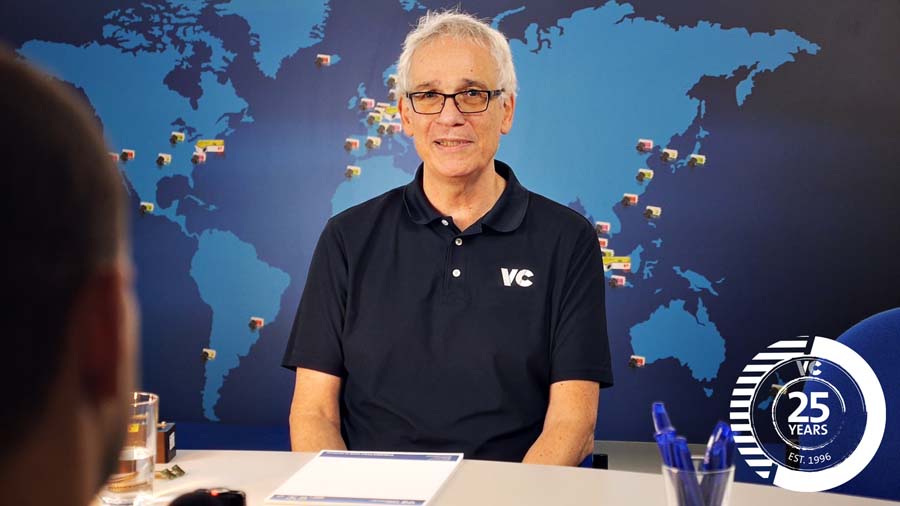 Caption: Vision Components has been manufacturing embedded vision technology for 25 years, well ahead of current trends; pictured: founder and CEO Michael EngelImage/s:engel_michael_25yearsCharacters:1775File name:202104025_pm_25_years_of_vc_enDate:05-19-2021Contact:Vision Components GmbHJan-Erik SchmittOttostr. 276275 EttlingenGermanyPhone: +49 . 7243 . 21670Email: schmitt@vision-components.comInternet: www.vision-components.comgii die Presse-Agentur GmbHImmanuelkirchstr. 1210405 BerlinGermanyPhone: +49 . 30 . 538 9650Email: info@gii.deInternet: www.gii.de